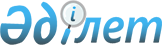 2019 жылы коммуналдық қазыналық кәсіпорындар өндіретін және өткізетін тауарлардың (жұмыстардың, көрсетілетін қызметтердің) бағаларын белгілеу туралы
					
			Мерзімі біткен
			
			
		
					Қызылорда облысы Жалағаш ауданы әкімдігінің 2019 жылғы 13 маусымдағы № 107 қаулысы. Қызылорда облысының Әділет департаментінде 2019 жылғы 13 маусымда № 6827 болып тіркелді. Мерзімі біткендіктен қолданыс тоқтатылды
      “Мемлекеттік мүлік туралы” Қазақстан Республикасының 2011 жылғы 1 наурыздағы Заңының 156-бабы 2-тармағына сәйкес Жалағаш ауданының әкімдігі ҚАУЛЫ ЕТЕДІ:
      1. 2019 жылы білім саласындағы коммуналдық қазыналық кәсіпорындар өндіретін және өткізетін тауарлардың (жұмыстардың, көрсетілетін қызметтердің) бағалары осы қаулының 1, 2, 3-қосымшаларға сәйкес белгіленсін.
      2. 2019 жылы мәдениет саласындағы коммуналдық қазыналық кәсіпорындар өндіретін және өткізетін тауарлардың (жұмыстардың, көрсетілетін қызметтердің) бағалары осы қаулының 4, 5-қосымшаларға сәйкес белгіленсін.
      3. Осы қаулының орындалуын бақылау жетекшілік ететін Жалағаш ауданы әкімінің орынбасарына жүктелсін.
      4. Осы қаулы алғашқы ресми жарияланған күнінен бастап қолданысқа енгізіледі. 2019 жылы “Жалағаш аудандық білім бөлімінің “Жалағаш аудандық балалар өнер мектебі” коммуналдық мемлекеттік қазыналық кәсіпорны өндіретін және өткізетін тауарлардың (жұмыстардың, көрсетілетін қызметердің) бағалары 2019 жылы “Жалағаш аудандық білім бөлімінің “Ақтерек сауықтыру лагері” коммуналдық мемлекеттік қазыналық кәсіпорны өндіретін және өткізетін тауарлардың (жұмыстардың, көрсетілетін қызметердің) бағалары 2019 жылы “Жалағаш аудандық білім бөлімінің “Жалағаш аудандық оқушылар үйі” коммуналдық мемлекеттік қазыналық кәсіпорны өндіретін және өткізетін тауарлардың (жұмыстардың, көрсетілетін қызметердің) бағалары 2019 жылы “Жалағаш аудандық мәдениет және тілдерді дамыту бөлімінің “Қонысбек Қазантаев атындағы мәдениет Үйі” коммуналдық мемлекеттік қазыналық кәсіпорны өндіретін және өткізетін (жұмыстардың, көрсетілетін қызметердің) бағалары 2019 жылы “Жалағаш аудандық мәдениет және тілдерді дамыту бөлімінің “Мәдениет және өнерді дамыту орталығы” коммуналдық мемлекеттік қазыналық кәсіпорны өндіретін және өткізетін тауарлардың (жұмыстардың, көрсетілетін қызметердің) бағалары
					© 2012. Қазақстан Республикасы Әділет министрлігінің «Қазақстан Республикасының Заңнама және құқықтық ақпарат институты» ШЖҚ РМК
				
      Жалағаш ауданының әкімі 

Қ. Сәрсенбаев
Жалағаш ауданы әкімдігінің
2019 жылғы 13 маусымдағы
№ 107 қаулысына 1-қосымша
№
Қызметтің атауы
Өлшем бірлігі 1 академиялық сағат 45 минут
Құны, теңге
 1
2
3
4
Қазақ халық аспаптары
Қазақ халық аспаптары
1
Домбыра
12 академиялық сағат
1215 
2
Қобыз
12 академиялық сағат
1215
Классикалық аспап
Классикалық аспап
3
Фортепиано
12 академиялық сағат
2430
Орыс халық аспаптары
Орыс халық аспаптары
4
Баян
12 академиялық сағат
1215
5
Домра
12 академиялық сағат
1215
6
Бас домра
12 академиялық сағат
1215
Үрмелі аспап
Үрмелі аспап
7
Флейта
12 академиялық сағат
1215
Хореография класы
Хореография класы
8
Би
12 академиялық сағат
1500Жалағаш ауданы әкімдігінің
2019 жылғы 13 маусымдағы
№ 107 қаулысына 2-қосымша
№
Қызметтің атауы
Өлшем бірлігі
Құны, 
теңге
 1
2
3
4
1
Бір оқушыға арналған құны (демалыс маусымы)
10 күн
17000Жалағаш ауданы әкімдігінің
2019 жылғы 13 маусымдағы
№ 107 қаулысына 3-қосымша
№
Қызметтің атауы
Өлшем бірлігі 1 академиялық сағат 45 минут
Құны, теңге
 1
2
3
4
1
Робототехника
18 академиялық сағат
100
2
Цифрлық білім беру “Smart Lab” бағдарламалау тілі
18 академиялық сағат
100
3
3D Land 3D модельдеу
18 академиялық сағат
100
4
Мектеп алды даярлық топ
15 академиялық сағат
100
5
Бейнелеу өнері
27 академиялық сағат
100
6
Классикалық хореография
9 академиялық сағат
100
7
Қолөнер
9 академиялық сағат
100
8
Тілдерді оқыту (орыс тілі)
9 академиялық сағат
100
9
Жас эколог
9 академиялық сағат
100
10
Шешендік шеберлік
9 академиялық сағат
100
11
Тарихи өлкетану
9 академиялық сағат
100
12
Құрастыру және модельдеу
9 академиялық сағат
100
13
Эстрадалық әндер
11 академиялық сағат
100Жалағаш ауданы әкімдігінің
2019 жылғы 13 маусымдағы
№ 107 қаулысына 4-қосымша
№
Тауар (жұмыстардың, көрсетілетін қызметтің) атауы
Өлшем бірлігі
Бірлік бағасы, теңге 
1
2
3
4
1
Көрермендер залына кездесу, жиналыс өткізу
1 сағат
10000
2
Көрермендер залына еске алу кеші, мерейтой өткізу
1 сағат
10000
3
Көрермендер залына концерт, цирк, спектакль өткізу
-
Сатылатын билеттің 20 %
4
Мерекелік кешке аппаратурамен қызмет көрсету 
1 сағат
5000
5
Мерекелік кешке әншілердің қызмет көрсетуі
1 адам
5000
6
Мерекелік кештің сценарилерін дайындау, асаба қызметі
1 мерекелік кеш
10000
7
Аппаратурамен ән жаздыру қызметі
1 күн
10000
8
Видеокамерамен қызмет көрсету
1 касеті түсіру
10000
9
Қуыршақ театры қойылымының билет бағасы
1 дана
200Жалағаш ауданы әкімдігінің
2019 жылғы 13 маусымдағы
№ 107 қаулысына 5-қосымша
№
Қызмет түрлері
Өлшем бірлігі
Саны 1 адамға
Топпен қатысу
 1
2
4
Кинозал
Кинозал
Кинозал
1
Ересектерге
1 сеанс
100 теңге
-
2
Балаларға
1 сеанс
50 теңге
-
Қызмет көрсету
Қызмет көрсету
Қызмет көрсету
1
Мәжіліс залында
1 сағатқа
-
3000 теңге
2
Кинозалында
1 сағатқа
-
4000 теңге
3
Концерт өткізу
1 сағатқа
300 теңге
-